FORMULAREFormularul  – 1 Formular de ofertă (propunerea financiară) pentru atribuirea  contractuluiFormularul  – 2	 Centralizator de preţuriFormularul – 3	Propunere tehnică pentru atribuirea contractuluiFormularul – 4 Declarație privind sănătatea si securitatea în muncăFormularul – 5 Declarație privind conflictul de intereseFORMULARUL nr. 1OFERTANTUL__________________   (denumirea/numele)FORMULAR DE OFERTĂCătre ....................................................................................................                     (denumirea autorității contractante și adresa completă)    Domnilor,    1. Examinând documentația de atribuire, subsemnații, reprezentanți ai ofertantului _______________________________               , (denumirea/numele ofertantului)     ne oferim ca, în conformitate cu prevederile și cerințele cuprinse în documentația mai sus menționată, să prestăm „……………………………………………………………………………………….” pentru suma de ________________________ lei, (suma în litere și în cifre)                                                    la care se adaugă taxa pe valoarea adaugată în valoare de ______________________  lei (suma în litere și în cifre)    2. Ne angajăm ca, în cazul în care oferta noastră este stabilită câștigătoare, să începem serviciile și să terminăm prestarea acestora în conformitate cu specificaţiile din caietul de sarcini în _______ (perioada în litere si în cifre).                      3. Ne angajăm să menținem această ofertă valabilă pentru o durată de______________ zile, respectiv până la data de __________________(durata în litere si în cifre)                                                                                                (ziua/luna/anul) și ea va rămâne obligatorie pentru noi și poate fi acceptată oricând înainte de expirarea perioadei de valabilitate.    4. Până la încheierea și semnarea contractului de achiziție publică această ofertă, împreună cu comunicarea transmisă de dumneavoastră, prin care oferta noastră este stabilită câștigătoare, vor constitui un contract angajant între noi.    5. Întelegem că nu sunteți obligați să acceptați oferta cu cel mai scăzut preț sau orice altă ofertă pe care o puteți primi.Data _____/_____/__________________, în calitate de _____________________, legal autorizat sa semnez                        (semnatura)oferta pentru și în numele ____________________________________.                                                       (denumirea/numele ofertantului)FORMULARUL nr. 2Operator Economic..........................(denumirea)CENTRALIZATOR DE PREŢURI Se va oferta întreg pachetul.Nu se acceptă oferte parțiale din cadrul pachetului și nici oferte alternative.Semnătura ofertantului sau a reprezentantului ofertantului         ....................................................Numele  şi prenumele semnatarului				        .....................................................Capacitate de semnătura					        .....................................................Detalii despre ofertant Numele ofertantului  						        .....................................................Ţara de reşedinţă					                    .....................................................Adresa								        .....................................................Adresa de corespondenţă (dacă este diferită)		        .....................................................Adresa de e-mail                                                                           .....................................................Telefon / Fax							        .....................................................Data 						                                   .....................................................FORMULARUL nr. 3OFERTANTUL__________________   (denumirea/numele)PROPUNERE TEHNICĂServicii de cazare cu mic dejun inclus în Galați, România, aferent organizării „Forumului interinstituțional privind cooperarea transfrontalieră durabilă în context academic internațional. România - Republica Moldova – Ucraina”Semnătura ofertantului sau a reprezentantului ofertantului                    .....................................................Numele  şi prenumele semnatarului				        .....................................................Capacitate de semnătura					        .....................................................Detalii despre ofertant Numele ofertantului  						        .....................................................Ţara de reşedinţă					                    .....................................................Adresa								        .....................................................Adresa de corespondenţă (dacă este diferită)			        .....................................................Adresa de e-mail                                                                                    .....................................................Telefon / Fax							        .....................................................Data 							                    ....................................................FORMULARUL nr.4         declaratie privind SĂNATATEA ȘI SECURITATEA ÎN muncĂSubsemnatul, ........................... (nume și prenume), reprezentant împuternicit al ……………………….. (denumirea operatorului economic), declar pe propria răspundere că mă anagajez să prestez ............................. pe parcursul îndeplinirii contractului, în conformitate cu regulile obligatorii referitoare la condițiile de muncă și de protecție a muncii, care sunt în vigoare în România.De asemenea, declar pe propria răspundere că la elaborare ofertei am ținut cont de obligațiile referitoare la condițiile de muncă și de protecție a muncii, și am inclus costul pentru îndeplinirea acestor obligații.Totodată, declar că am luat la cunoştinţă de prevederile art 326 « Falsul în Declaraţii » din Codul Penal referitor la « Declararea necorespunzătoare a adevărului, făcută unui organ sau instituţii de stat ori unei alte unităţi în vederea producerii unei consecinţe juridice, pentru sine sau pentru altul, atunci când, potrivit legii ori împrejurărilor, declaraţia făcuta serveşte pentru producerea acelei consecinţe, se pedepseşte cu închisoare de la 3 luni la 2 ani sau cu amenda »Semnătura ofertantului sau a reprezentantului ofertantului                     .....................................................Numele  şi prenumele semnatarului				        .....................................................Capacitate de semnătura					        .....................................................Detalii despre ofertant Numele ofertantului  						        .....................................................Ţara de reşedinţă					                    .....................................................Adresa								        .....................................................Adresa de corespondenţă (dacă este diferită)			        .....................................................Adresa de e-mail                                                                                    .....................................................Telefon / Fax							        .....................................................Data 							                     .....................................................FORMULARUL nr.5Operator Economic..........................(denumirea)DECLARAȚIE privind conflictul de interesepentru ofertanţi/ ofertanţi asociaţi/ subcontractanţi/terţi susţinătoriSubsemnatul,_______________________________ (nume și prenume), domiciliat (a) in ..............                                            ………………………………….... (adresa de domiciliu), identificat (a) cu act de identitate (CI/pasaport), seria .................., nr. ................, eliberat de .............., la data de .................., CNP .........................., reprezentant legal autorizat al______________________________________________(denumirea/numele şi sediul/adresa ofertantului), în calitate de ofertant/ ofertant asociat/ subcontractant /terţ susţinător( după caz), la procedura de atribuire a contractului de achiziţie publică având ca obiect ………………………………………………………………………………………………………………….. la data de .................. (zi/lună/an), organizată de …………………………, declar pe proprie răspundere, sub sancţiunea excluderii din procedură şi sub sancţiunile aplicate faptei de fals în acte publice, că în calitate de participant la acestă procedură nu ne aflăm într-o situație de conflict de interese în sensul art. 59 și art.60 din Legea nr. 98/2016 privind achizițiile publice, cu modificările și completările ulterioare.-	situația în care ofertantul individual/ofertantul asociat/candidatul/subcontractantul propus/terțul susținător are drept membri în cadrul consiliului de administrație/organului de conducere sau de supervizare și/sau are acționari ori asociați semnificativi persoane care sunt soț/soție, rudă sau afin până la gradul al doilea inclusiv ori care se află în relații comerciale cu persoane cu funcții de decizie în cadrul Autorității/entității contractante sau al furnizorului de servicii de achiziție implicat în procedura de atribuire;-	situația în care ofertantul/candidatul a nominalizat printre principalele persoane desemnate pentru executarea contractului persoane care sunt soț/soție, rudă sau afin până la gradul al doilea inclusiv ori care se află în relații comerciale cu persoane cu funcții de decizie în cadrul Autorității/entității contractante sau al furnizorului de servicii de achiziție implicat în procedura de atribuire.Subsemnatul declar că informaţiile furnizate sunt complete şi corecte în fiecare detaliu şi înţeleg că autoritatea contractantă are dreptul de a solicita, în scopul verificării şi confirmării declaraţiilor, orice documente doveditoare de care dispunem. Inteleg că în cazul în care aceasta declarație nu este conformă cu realitatea sunt pasibil de încălcarea prevederilor legislației penale privind falsul în declarații.Anexat este lista acţionarilor/asociaţilor /membrilor consiliului de administraţie/organ de conducere sau de supervizare / persoane împuternicite din cadrul Universitatii “Dunarea de Jos” din Galati.  Semnătura ofertantului sau a reprezentantului ofertantului                      ........................................Numele  şi prenumele semnatarului		                                           ..........................................Capacitate de semnătura                		                                           ..........................................Detalii despre ofertant(adresa de e-mail) Numele ofertantului  						                  ...........................................Ţara de reşedinţă		                       	                                         .............................................Adresa								                 .............................................Adresa de corespondenţă (dacă este diferită)                                       .............................................Telefon / Fax							                  ...........................................Data 									..........................................Lista acţionari/asociaţi /membri în consiliul de administraţie/organ de conducere sau de supervizare / persoane împuternicite din cadrul Universitatii “Dunarea de Jos” din Galati denumirea/numele ofertantului.Semnătura ofertantului sau a reprezentantului ofertantului                   ……....................................Numele  şi prenumele semnatarului		                                           ..........................................Capacitate de semnătura                		                                           ..........................................Detalii despre ofertant(adresa de e-mail) Numele ofertantului  					                                ...........................................Ţara de reşedinţă		                       	                                           ...........................................Adresa							                                ..........................................Adresa de corespondenţă (dacă este diferită)                                          ……....................................Telefon / Fax					                                           ...........................................Data 							                                ..........................................Nr. crt.Denumirea serviciuluiUMCantitatea solicitatăU.MPreț unitar RON fără TVAPreț total RONfără TVAPreț total RONcu TVA013456=4*5%7=6+5%1Servicii de cazare 50 camere în cameră dublă în regim single cu mic dejun inclus x  2 noapți în perioadele 11-12 decembrie 2022 (1 noapte) și 15-16 decembrie 2022 (1 noapte)cameră/ 1 noapte100se completează de către ofertantse completează de către ofertantse completează de către ofertant2Servicii de servire masă 50 persoane x 2 servicii în zilele de 11 și 16 decembrie 2022pers100se completează de către ofertantse completează de către ofertantse completează de către ofertantNR.CRT.Cerinţe autoritate contractantăPROPUNERE TEHNICĂ OFERTANTServicii de cazare cu mic dejun inclus în Galați, România, pentru participanții la „Forumul interinstituțional privind cooperarea transfrontalieră durabilă în context academic internațional. România - Republica Moldova – Ucraina”, în perioada 11-16 decembrie 2022.se completează de către ofertant1.1. Servicii de cazare cu mic dejun inclus în Galați, România, în zilele de 11 și 15 decembrie 2022 pentru 50 participanți la „Forumul interinstituțional privind cooperarea transfrontalieră durabilă în context academic internațional. România - Republica Moldova – Ucraina”.Perioada: 2 nopți, în perioadele 11-12 decembrie 2022 (1 noapte) și 15-16 decembrie 2022 (1 noapte)Necesar cazare: 50 camere duble în regim singleTip servicii: cazare cu mic dejun inclus în Mun. GalațiLocație asigurare servicii: hotel clasificat 3 stele. Se va prezenta certificatul de clasificare însoțit de fișa de clasificare.Localizare hotel: Municipiul Galați, distanța de maxim 2 km față de sediul Facultății Transfrontaliere din cadrul Universității „Dunărea de Jos” din Galați (str. Domnească nr. 111), care sa permită accesul cu ușurință - deplasarea la unitatea de cazare de la sediul autorității contractante.Capacitate unitate de cazare: minim 50 de camere duble în regim singleFacilități minime în camere:aer condiționat pentru fiecare cameră, cu control individual al temperaturii și umidității;televizor LED;televiziune prin satelit;telefon cu acces direct la liniile naționale și internaționale;internet wi-fi gratuit;minibar;uscător par;cabina de duș în toate camerele;pat matrimonial (dimensiune minimă 160 x 200 cm).Facilități minime în hotel: Săli de conferințe – minim 3 săli,  respectiv 1 sală cu suprafață de min. 150 mp, care să aibă capacitate de min. 50 de locuri și 2 săli cu suprafața minimă de 70 mp fiecare și capacitate de minim 25 de locuri fiecare. Facilități organizatorice săli de conferință:- lumină naturală- garderobă- spațiu secretariat dotat cu masă și scaune, la intrarea în sala de conferințe, pentru  primirea și înregistrarea  participanţilor informarea  şi  îndrumarea  acestora, precum şi înmânarea materialelor reuniunii- sălile sa fie izolate fonic, astfel încât participanții să nu fie deranjați de alte activități care au loc în aceeași clădire sau în imediata apropiere- spațiu exclusiv pentru organizarea și servirea pauzelor de cafea- personal pentru amenajarea sălii și a tuturor elementelor de logistică- event manager – disponibil în permanență să răspundă solicitărilor beneficiarului și să asigure desfășurarea optimă a evenimentului, inclusiv asigurarea condițiilor Facilități tehnice săli de conferință:- aer condiționat cu control individual al temperaturii și umidității- ecran  de proiecţie- flip-chart + consumabile- videoproiector- laptop- sonorizare - internet WI-FI cu linie de back up și LAN network- prezidiu și pupitru speakerRestaurant clasificat 3 stele care să asigure mic dejun inclus, pentru fiecare persoană cazată - în concordanţă cu perioada aferentă cazării, dar să ofere și opțiuni de servire a mesei în regim a la carte sau în concordanță cu cerințele prezentului caiet de sarcini. Se va prezenta certificatul de clasificare al restaurantului, însoțit de fișa de clasificare.Spațiu de depozitare al bagajelor;Spălăatorie;Room service;Trezirea clienților la ora solicitată;Facilități de acces pentru persoane cu dizabilități;Chek-in - începând cu ora 12.00, chek-out ora 14.00Gestionarea serviciilor de cazare oferite de către prestator constau în următoarele activităţi:a) Rezervarea camerelor pentru persoanele cazate.b) Elaborarea diagramelor de cazare, semnarea şi ştampilarea lor de către unitatea de cazare.c) Instruirea - contractantul va instrui persoanele cazate, în momentul cazării precum şi ulterior începerii evenimentelor, în ceea ce priveşte serviciile care se decontează şi regulile care trebuie urmate în unitatea de cazare. Achizitorul nu va fi responsabil pentru consumul şi/sau plata unor servicii suplimentare de către persoanele cazate (cum ar fi serviciile de mini-bar) sau pentru daunele produse de către aceştia, acestea urmând a fi discutate (inclusiv recuperarea costurilor) de către prestator direct cu persoanele cazate.Achizitorul îşi rezervă dreptul de a nu accepta o propunere care oferă cazare la o structură de primire turistică cu funcțiuni de cazare care nu respectă specificaţiile prezentului caiet de sarcini şi unde consideră că accesul persoanelor cazate nu se poate face cu uşurinţă sau în condiţii de siguranţă către restaurantul în care se servește masa.În situația oricărei modificări, achizitorul se obligă să anunțe cu cel puțin 48 de ore înainte.se completează de către ofertant22. Servicii de servire masă în zilele de 11 și 16 decembrie 2022, 50 de persoane x 2 servicii de servire masă în Municipiul Galați, România pentru participanții la „Forumul interinstituțional privind cooperarea transfrontalieră durabilă în context academic internațional. România - Republica Moldova – Ucraina”Datele evenimentului: 11 și 16 decembrie 2022 (2 zile)Număr participanți: 50 persoane/ziLocația: restaurant clasificat la 3 stele, situat în cadrul aceluiasi complex hotelier în care se vor asigura serviciile de cazare și sălile de conferințe, clasificat la 3 stele, aflat la o distanță de maxim 2 km față de sediul Facultății Transfrontaliere din cadrul Universității „Dunărea de Jos” din Galați (str. Domnească nr. 111)Capacitate restaurant: minim 50 de locuri la meseTip servire: bufet suedezLogistica solicitată:- amenajare buffet cu mese și fețe de masă- mese și scaune pentru toți participanții- platouri inox / sticla / porțelan și clești inox- chafing dish-uri pentru expunerea și menținerea preparatelor calde- farfurii gustare, fel de bază, desert și fructe din porțelan- tacamuri din inox- pahare din sticlă- cești cafea din porțelan- dispensere din inox pentru băuturi calde (cafea)- spatule, servețele și alte consumabile- personal calificatStructura meniu prânz/persoană (cantități finite, dupa procesarea termică a materiilor prime):- asortiment de aperitive, gustări calde și reci, pe bază de brânzeturi, carne și pește, 250 g - asortiment de preparate vegetariene, 150 g - bar de salate aperitiv, 150 g - preparate de bază calde din carne de pasăre, porc, vită și pește, 200 g- garnituri, 250 g - deserturi, 150 g - fructe, 150 g - pâine, 100 g- apă minerală carbogazoasă / plată, 500 ml	- băuturi răcoritoare, nectaruri din fructe și fresh-uri din fructe, 500 ml- cafea, 100 mlMeniu 11 decembrie 2022:ASORTIMENT GUSTĂRI APERITIV:Minitarte cu somon și capereRulouri de ardei copt cu brânză de capră și măslineTarte cu cremă de crabClătite cu somon și brânzăTerină cu fisticMiniempanadas cu cașcavalMinitarte cu cremă de măsline și anchoisVitello tonnatoBruschete cu pastă de pește afumatCanapele cu roastbeef și sparanghelProsciutto melonASORTIMENT PREPARATE VEGETARIENE:Brânză tofu cu foiță de castravete și roșii cherryBruschettă cu legumeClătite cu spanac și ciuperciCrochete din cartofi cu susanCiuperci umpluteCartof umplut cu legumePREPARATE DE BAZĂ CALDE:Mușchi de vită florentin cu vineteSomon cu spanac gratinatCalamari pane cu sos de roșii aromatPiept de rață marinat cu nucă de cocosRuladă de curcan cu roșii uscate și brânza brieTurkey Wellinghton (piept de curcan cu prosciutto, ciuperci, ceapă și cașcaval, învelit în foietaj)Minifrigărui de pui cu ananasGARNITURI:Orez cu măslineCiuperci cu sos pesto și brânzăLegume la grătarSote de legume mediteraneeneSALATE:Salata de somon și valerianăSalată GreceascăSalată CaesarSalată cu fructe de mareDESERT:Crema catalanaTarta de prune cu ciocolată și cognacSouffle de ciocolatăPere marinate în vin roșu cu piure de castane ASORTIMENT DE FRUCTE:- struguri albi și roșii- nectarine- prune- pere- pepene galben- physalisPAINE:Specialități panificațiePâine la tavă baghetăPâine la tavă cu cereale baghetăBAUTURI:Apă minerală carbogazoasă / platăBăuturi răcoritoare carbogazoase Nectaruri din fructe și fresh-uri din fructeCafea espresso servită cu lapte condensat, zahar brun/alb, biscuit cafea, ciocolatăMeniu 16 decembrie 2022:ASORTIMENT GUSTĂRI APERITIV:Blini cu gorgonzola și dulceață de ceapă Blini cu chorizo, salsa de mango cu chillyTuna cucumbertVol-au-vent cu ricotta și ardei copțiVol-au-vent cu gorgonzola, măr și aluneVol-au-vent cu ciuperci și verdețuriRulada de curcan în crustă cocantă de aluneBeetroot & cream cheeseCup halloumi & red pepper skewersSomon în crusta de alge cu chivasCrostini cu roast beef, piper aromat și sparanghelASORTIMENT PREPARATE VEGETARIENE:Brânză tofu cu foiță de castravete și roșii cherryBruschetta cu legumeClătite cu spanac și ciuperciCrochete din cartofi cu susanCiuperci umpluteCartof umplut cu legumePREPARATE DE BAZĂ CALDE:Piept de curcan cu sos parmezanSote de creveți  black tiger cu roșii cherry și ciuperciRisotto cu sfeclă, parmezan și confit de rațăMușchi de vită primaveraFile de șalău  lemon pfefferPiept de rață caramelizat cu rosii cherry și miere de albineFile de porc cu alune și muguri de fasoleGARNITURI:Legume wok aromate cu ghimbirRisotto cu sfeclă și parmezanLegume la grătarCartofi gratinați dafneSALATE:Salata Waldorf  (nuci, țelină verde Apio, țeliăa rădăcina mere, struguri, salată Iceberg, lămâie, dressing de maioneză cu smântână) Salată GreceascăSalată CaesarSalată cu fructe de mareDESERT:Minitarte cu cremă mascarponeMousse cu crema de whiskey și fructe roșii Brownie cu ciocolată și zmeurăPere marinate în vin roșu cu dulceață de șofran ASORTIMENT DE FRUCTE:- struguri albi și roșii- banane- kiwi- nectarine- căpșuni- mandarinePÂINE:Specialități panificațiePâine la tavă baghetăPâine la tavă cu cereale baghetăBĂUTURI:Apă minerală carbogazoasă / platăBăuturi răcoritoare carbogazoase Nectaruri din fructe și fresh-uri din fructeCafea espresso servită cu lapte condensat, zahar brun/alb, biscuit cafea, ciocolatăse completează de către ofertant3Ofertantul trebuie să deţină autorizaţie sanitară veterinară şi pentru siguranţa alimentelor şi pentru codurile CAEN 5621 sau 5610 (sau documente echivalente) valabilă la data limită de depunere a ofertei (se va prezenta copia conform cu originalul).se completează de către ofertant4Ofertantul va face dovada respectării măsurilor de igienă şi siguranţă a alimentelor, respectiv a aplicării procedurilor permanente bazate pe principiile HACCP, cf. HG 924/ 2005 (se va prezenta copia conform cu originalul a certificatului, valabil la data limită de depunere a ofertei, care atestă implementarea Sistemului de Management al Siguranţei Alimentului).se completează de către ofertant5TERMEN DE PRESTARE – în datele stabilite de către achizitor, conform precizărilor din prezentul caiet de sarcini și din calendarul atașat. Orele de servire a mesei vor fi stabilite de comun acord cu operatorul economic care va fi declarat caștigător.se completează de către ofertant6RECEPȚIA SERVICIILOR SI MODALITATEA DE PLATĂPrestarea serviciilor se consideră finalizată, după semnarea procesului verbal de ambele părți, fără obiecțiuni și prezentarea documentelor justificative de către contractant, achizitorului, pentru fiecare etapă în parte.Achizitorul va face plata serviciilor realizate de către contractant după recepţionarea facturii şi a documentele justificative pentru serviciile efectiv prestate și confirmate. Menţionăm că documentele justificative aferente unei facturi se vor depune la sediul Achizitorului în format hârtie.Plata se va efectua în conturile deschise la Direcţiile de Trezorerie ale statului. Universitatea „Dunărea de Jos” din Galaţi, va efectua plata către contractant prin ordin de plată în termen de maxim 30 (treizeci) zile de la facturare și semnare a procesului verbal de recepție al serviciilor, pentru fiecare etapă în parte.Documentele justificative care trebuie să însoţească factura:-	liste de prezenţă;-	proces verbal de prestare a serviciilor;-	diagramă de cazare-	alte documente relevante.Pentru derularea contractului este necesar ca prestatorul să dețină un cont la trezoreria statului.     Nu se acceptă actualizarea preţului contractului. Se vor oferta toate serviciile. Nu se acceptă oferte parțiale în cadrul pachetului și nici oferte alternative.se completează de către ofertant7CONDIȚII IMPUSE PENTRU SECURITATEA ȘI SĂNĂTATEA ÎN MUNCĂ ȘI PROTECȚIA MUNCII Prestatorul trebuie să respecte cerinţele legale de securitate şi sănătate în muncă respectiv de protecţie a mediului prevăzute de legislaţia în vigoare aplicabilă, fiind direct responsabil de consecinţele nerespectării acestei legislaţii.se va completea Formularul DECLARATIE PRIVIND SĂNATATEA ȘI SECURITATEA ÎN MUNCĂ8VALABILITATEA OFERTEIOferta va fi valabilă pe o perioadă de minim 30 de zile de la data limită pentru depunerea ofertelor comunicată de Autoritatea contractantă în Invitația de participare.se completează de către ofertantNr. Crt.Numele şi PrenumeleFuncţia în cadrul ofertantuluiProf. univ. dr. ing. Puiu - Lucian GEORGESCURectorProf. univ. dr. Nicoleta BĂRBUȚĂ - MIȘUPRORECTOR responsabil cu managementul financiar și strategiile administrativeProf. dr. ing. Elena MEREUȚĂPRORECTOR responsabil cu activitatea didactică și asigurarea calitățiiConf. univ. dr. Ana ȘTEFĂNESCU PRORECTOR responsabil cu managementul resurselor umane și juridicProf. univ. dr. ec. dr. ing. habil. Silvius STANCIUPRORECTOR responsabil cu activitatea de cercetare, dezvoltare, inovare și parteneriatul cu mediul economico-socialConf. dr. ing. Ciprian VLADPRORECTOR responsabil cu strategiile universitare și parteneriatul cu studențiiAsist. univ. dr. Alexandru NECHIFORPRORECTOR responsabil cu strategiile și relațiile instituționaleProf. dr. ing. Eugen-Victor-Cristian RUSUDirector C.S.U.D.Cristian Laurențiu DAVIDDirector Interimer Direcția Generală AdministrativăEc. Aurelia-Daniela MODIGA Director Interimar Directia EconomicaEc. Mariana BĂLBĂRĂUȘef Serviciu interimar Serviciul FinanciarEc. Marian DĂNĂILĂDirector Interimar Direcția Achiziții Publice  și Monitorizare ContracteCostică COȘTOIDirector interimar Direcția Juridică și Resurse UmaneOana CHICOȘConsilier juridicElena-Marinela OPREAConsilier juridicAndreea ALEXAConsilier juridicAdrian DUMITRAȘCUConsilier juridicNeculai SAVAAdministrator financiarMargareta DĂNĂILĂAdministrator financiarMagdalena ManoilescuAdministrator patrimoniuMadalina MihaiAdministrator financiarGina Aurora NECULADecan în cadrul Facultății TransfrontaliereMaricica STOICAProdecan în cadrul Facultății TransfrontaliereAlexandra Monica TOMADirector de departament în cadrul Facultății TransfrontaliereMarcela PORTASEAdministrator de patrimoniu în cadrul Facultății TransfrontaliereGiorgiana CiobotaruDepartamentul de Științe Socio-Umane Facultatea TransfrontalierăDelia OpreaDepartamentul de Științe Socio-Umane Facultatea Transfrontalieră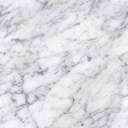 